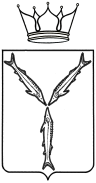 МИНИСТЕРСТВО ТРАНСПОРТА И ДОРОЖНОГО ХОЗЯЙСТВАСАРАТОВСКОЙ ОБЛАСТИП Р И К А Зот _______________ № _______________г. Саратов1. Изменить межмуниципальный маршрут регулярных перевозок пригородного сообщения № 110 «Балаково - Вольск» следующим образом:Установить путь следования транспортных средств по межмуниципальному маршруту регулярных перевозок пригородного сообщения № 110 «Балаково - Вольск»:в прямом направлении:- от начального остановочного пункта «Балаково АС» по улицам Вокзальная, шоссе Академика Королева, Титова, Ленина до КП «У фонтана», от остановочного пункта «КП «У фонтана» по улицам Факел Социализма, шоссе Академика Королева, по автоподъезду к г. Балаково от автомобильной дороги Р-228 «Сызрань - Саратов - Волгоград»,  по автомобильной дороге 
Р-228 «Сызрань - Саратов - Волгоград» в г. Вольске (по улицам Фирстова, Ярославская, Максима Горького, Революционная, Володарского, Малыковская) до конечного остановочного пункта «Вольск КП»;в обратном направлении:- от конечного остановочного пункта «Вольск КП» по улицам Малыковская, Струина, Революционная, Максима Горького, Ярославская, Фирстова, по автомобильной дороге Р-228 «Сызрань - Саратов - Волгоград», по автоподъезду к г. Балаково от автомобильной дороги Р-228 «Сызрань - Саратов - Волгоград», в г. Балаково (по улицам шоссе Академика Королева, Факел Социализма) до остановочного пункта «КП «У фонтана», 
от остановочного пункта «КП «У фонтана» по улицам Ленина, Титова, шоссе Академика Королева, Вокзальная до начального остановочного пункта «Балаково АС».1.2. Установить в пути следования транспортных средств по межмуниципальному маршруту регулярных перевозок пригородного сообщения № 110 «Балаково - Вольск» новый остановочный пункт 
«КП «У фонтана».1.3. Установить максимальное количество транспортных средств, которое допускается использовать для перевозок пассажиров и багажа по маршруту, в количестве  транспортных средств (автобусов) малого класса – 
4 единицы, среднего класса – 1 единица.2. Отделу организации транспортного обслуживания всеми видами пассажирского транспорта, включая такси управления транспорта 
в течение 5 рабочих дней со дня издания настоящего приказа:2.1. Разместить на официальном сайте министерства транспорта и дорожного хозяйства области информацию об изменении межмуниципального маршрута;2.2. Внести изменения в сведения о данном маршруте в реестр межмуниципальных маршрутов регулярных перевозок в Саратовской области.3. Министерству информации и печати Саратовской области опубликовать настоящий приказ.4. Контроль за исполнением настоящего приказа возложить на заместителя министра Козаченко И.А.Исполняющий обязанности министра				           А.В. ЗайцевПроект приказа министерства транспорта и дорожного хозяйства «Об изменении межмуниципального маршрута регулярных перевозок пригородного сообщения 
№ 110 «Балаково - Вольск». Заключения по результатам независимой антикоррупционной экспертизы принимаются в рабочее время с 09.07.2020 г. по 16.07.2020 г.: на бумажном носителе – по адресу: г. Саратов, ул. 1-я Садовая, 104; электронной почтой – на адрес: AkishinSI@saratov.gov.ru; факсом - по номеру: 24-61-36. Телефон для справок по вопросам представления заключений по результатам независимой антикоррупционной экспертизы: 24-61-34.Об изменении межмуниципального маршрута регулярных перевозок пригородного сообщения 
№ 110 «Балаково - Вольск»В соответствии со статьей 12 Федерального закона от 13 июля 
2015 года № 220-ФЗ «Об организации регулярных перевозок пассажиров и багажа автомобильным транспортом и городским наземным электрическим транспортом в Российской Федерации и о внесении изменений в отдельные законодательные акты Российской Федерации», статьей 4 Закона Саратовской области от 28 марта 2016 года № 31-ЗСО «Об отдельных вопросах организации регулярных перевозок пассажиров и багажа автомобильным транспортом и городским наземным электрическим транспортом в Саратовской области» и постановлением Правительства Саратовской области от 13 апреля 2017 года № 180-П «О порядке установления, изменения и отмены межмуниципальных маршрутов регулярных перевозок на территории области», ПРИКАЗЫВАЮ: